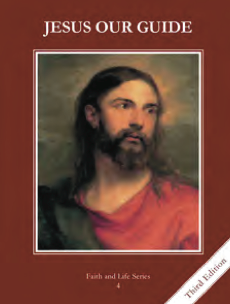 Teacher’s Manual: pp. 16-23Materials: small paper sacks, markers/crayons, slips of paper	The Savior would come from Adam and Eve’s third son, Seth.Cain and Abel were Adam and Eve’s first sons.Abel became a shepherdCain became a farmerAbel prefigured Christ and offered his best lamb.Both made sacrificesdiscuss what makes something a sacrifice and some examplesCain brought an offering to the Lord of his cropsAbel brought one of the best the firstlings from his flock which pleased the LordCain was jealous and slew Abel.God warned Cain about his jealousy, but he didn’t listenThoughts lead to actions and because Cain was jealous he killed his brother AbelDiscuss that all actions have consequences and the consequences of Cain’s sinGod would bring forth a Savior through the lineage of Seth.What sacrifices can we make? What is the intention of our heart when we are making a sacrifice—love of God or some other reason? What are some of the consequences of our actions—now and also for eternity?  Make a sacrifice bag That Story of Cain and Abel—tells the story of Cain and Abel   http://safeshare.tv/w/WqjJMZYtaKPray the Act of Contrition; focusing on the point that we are heartily sorry because we offend God, not just because we are afraid of not going to Heaven.